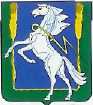 АДМИНИСТРАЦИЯ АРХАНГЕЛЬСКОГО СЕЛЬСКОГО ПОСЕЛЕНИЯСОСНОВСКОГО МУНИЦИПАЛЬНОГО РАЙОНА ЧЕЛЯБИНСКОЙ ОБЛАСТИП О С Т А Н О В Л Е Н И Е от 11 июля 2016 г. № 27ас. Архангельское	Об утверждении Программы по проведению проверки готовности к отопительному периоду2016-2017 годов теплоснабжающих, тепло-сетевых организацийи потребителей тепловой энергиив Архангельского сельского поселения      Руководствуясь приказом Министерства энергетики Российской Федерации от 12.03.2013 № 103 «Об утверждении правил готовности к отопительному периоду», Федеральным законом от 06 октября 2003 г. № 131-ФЗ «Об общих принципах организации местного самоуправления в Российской Федерации», Уставом Архангельского сельского поселения, администрация Архангельского сельского поселенияПОСТАНОВЛЯЕТ:Утвердить прилагаемую Программу по проведению проверки готовности к отопительному периоду 2016-2017 годов теплоснабжающих, тепло-сетевых организаций и потребителей тепловой энергии в Архангельском сельском поселении. При подготовке и выполнении мероприятий по проведению проверки готовности к отопительному периоду 2016-2017 годов теплоснабжающих, тепло-сетевых организаций и потребителей тепловой энергии в поселении руководствоваться утверждаемой настоящим постановлением Программой с установлением сроков выполнения плановых мероприятий.3.  Обеспечить опубликование (обнародование) настоящего постановления в порядке, установленном для официального опубликования (обнародования) муниципальных правовых актов Уставом Архангельского сельского поселения, и разместить настоящее постановление на официальном сайте Архангельского сельского поселения в сети Интернет.4. Организацию выполнения настоящего постановления возлагаю на себя.Глава Архангельскогосельского поселения                                               П.В. Тарасов                                                                  УТВЕРЖДАЮ                                                                               Глава Архангельского                                                                           сельского поселения                                                                                      _________   П.В.Тарасов                                                                        «11» июля 2016 г.Программапо проведению проверки готовности к отопительномупериоду теплоснабжающих, тепло - сетевых организацийи потребителей тепловой энергии Архангельского  сельского поселения 1.Общее положение1. Целью программы проведения проверки готовности к отопительному периоду (далее - Программа) является оценка готовности к отопительному периоду путем проведения проверок готовности к отопительному периоду теплоснабжающих и тепло-сетевых организаций, потребителей тепловой энергии, тепло-потребляющие установки которых подключены к системе теплоснабжения.2. Проверка осуществляется в отношении теплоснабжающих и тепло-сетевых организаций, а также потребителей тепловой энергии в соответствии с приказом министерства энергетики Российской Федерации  от 12.03.2013 № 103 «Об утверждении правил оценки готовности к отопительному периоду» (далее – Правила).Проверка теплоснабжающих организаций, тепло-сетевых организаций и потребителей тепловой энергии к отопительному периоду, перечень которых определен в приложении № 2 к настоящей Программе, осуществляется комиссией по проведению проверки готовности к отопительному периоду 2016-2017 годов теплоснабжающих организаций и потребителей тепловой энергии Архангельского сельского поселения (далее – комиссия).Работа комиссии осуществляется в соответствии с требованиями действующего законодательства и настоящей Программой.В целях проведения проверки комиссия рассматривает документы, подтверждающие выполнение требований по готовности, а при необходимости - проводит осмотр объектов проверки.Результаты проверки оформляются актом проверки готовности к отопительному периоду (далее - акт), который составляется не позднее одного дня с даты завершения проверки (Приложение №3).В акте содержатся следующие выводы комиссии по итогам проверки:- объект проверки готов к отопительному периоду;- объект проверки будет готов к отопительному периоду при условии устранения в установленный срок замечаний к требованиям по готовности, выданных комиссией;- объект проверки не готов к отопительному периоду.При наличии у комиссии замечаний к выполнению требований по готовности или при невыполнении требований по готовности к акту прилагается перечень замечаний (далее - Перечень) с указанием сроков их устранения (приложение № 1).Паспорт готовности к отопительному периоду (далее - паспорт) (приложение № 4) составляется комиссией, созданной при администрации Архангельского сельского поселения, которую возглавляет Глава администрации Архангельского сельского поселения и выдается администрацией Архангельского сельского поселения, по каждому объекту проверки в течение 15 дней с даты подписания акта в случае, если объект проверки готов к отопительному периоду, а также в случае, если замечания к требованиям по готовности, выданные комиссией, устранены в срок, установленный Перечнем.Сроки выдачи паспортов определяются Главой администрации Архангельского  сельского поселения  в зависимости от особенностей климатических условий, но не позднее 15 сентября - для потребителей тепловой энергии, не позднее 1 ноября - для теплоснабжающих  организаций.В случае устранения указанных в Перечне замечаний к выполнению (невыполнению) требований по готовности в сроки, установленные в пункте 9 настоящей Программы, комиссией проводится повторная проверка, по результатам которой составляется новый акт.Организация, не получившая по объектам проверки паспорт готовности до даты, установленной п. 10 настоящей Программы, обязана продолжить подготовку к отопительному периоду и устранение указанных в Перечне к акту замечаний к выполнению (невыполнению) требований по готовности. После уведомления комиссии об устранении замечаний к выполнению (невыполнению) требований по готовности осуществляется повторная проверка. При положительном заключении комиссии оформляется повторный акт с выводом о готовности к отопительному периоду, но без выдачи паспорта в текущий отопительный период.2. Требования по готовности к отопительному периодудля теплоснабжающих  организаций13. В целях оценки готовности теплоснабжающих  организаций к отопительному периоду комиссией должны быть проверены в отношении данных организаций:1) наличие соглашения об управлении системой теплоснабжения, заключенного в порядке, установленном Федеральным законом от 27.07.2010 года № 190-ФЗ «О теплоснабжении»;2) готовность к выполнению графика тепловых нагрузок, поддержанию температурного графика, утвержденного схемой теплоснабжения;3) соблюдение критериев надежности теплоснабжения, установленных техническими регламентами;4) наличие нормативных запасов топлива на источниках тепловой энергии;5) функционирование эксплуатационной, диспетчерской и аварийной служб, а именно:- укомплектованность указанных служб персоналом;- обеспеченность персонала средствами индивидуальной и коллективной защиты, спецодеждой, инструментами и необходимой для производства работ оснасткой, нормативно-технической и оперативной документацией, инструкциями, схемами, первичными средствами пожаротушения;6) проведение наладки принадлежащих им тепловых сетей;7) организация контроля режимов потребления тепловой энергии;8) обеспечение качества теплоносителей;9) организация коммерческого учета приобретаемой и реализуемой тепловой энергии;10) обеспечение проверки качества строительства принадлежащих им тепловых сетей, в том числе предоставление гарантий на работы и материалы, применяемые при строительстве, в соответствии с Федеральным законом от 27.07.2010 года № 190-ФЗ «О теплоснабжении»;11) обеспечение безаварийной работы объектов теплоснабжения и надежного теплоснабжения потребителей тепловой энергии, а именно:- готовность систем приема и разгрузки топлива, топливоприготовления и топливоподачи;- соблюдение водно-химического режима;- отсутствие фактов эксплуатации теплоэнергетического оборудования сверх ресурса без проведения соответствующих организационно-технических мероприятий по продлению срока его эксплуатации;- наличие утвержденных графиков ограничения теплоснабжения при дефиците тепловой мощности тепловых источников и пропускной способности тепловых сетей;- наличие расчетов допустимого времени устранения аварийных нарушений теплоснабжения жилых домов;- наличие порядка ликвидации аварийных ситуаций в системах теплоснабжения с учетом взаимодействия тепло-, электро-, топливо- и водоснабжающих организаций, потребителей тепловой энергии, ремонтно-строительных и транспортных организаций, а также органов местного самоуправления;- проведение гидравлических и тепловых испытаний тепловых сетей;- выполнение утвержденного плана подготовки к работе в отопительный период, в который включено проведение необходимого технического освидетельствования и диагностики оборудования, участвующего в обеспечении теплоснабжения;- выполнение планового графика ремонта тепловых сетей и источников тепловой энергии;- наличие договоров поставки топлива, не допускающих перебоев поставки и снижения установленных нормативов запасов топлива;12) наличие документов, определяющих разграничение эксплуатационной ответственности между потребителями тепловой энергии и теплоснабжающими организациями;13) отсутствие не выполненных в установленные сроки предписаний, влияющих на надежность работы в отопительный период, выданных уполномоченными на осуществление государственного контроля (надзора) органами государственной власти и уполномоченными на осуществление муниципального контроля органами местного самоуправления Архангельского сельского поселения; 14) работоспособность автоматических регуляторов при их наличии.14. В отношении объектов по производству тепловой и электрической энергии в режиме комбинированной выработки проверяется только наличие документа о готовности к отопительному сезону, полученного в соответствии с законодательством об электроэнергетике.15. К обстоятельствам, при несоблюдении которых в отношении теплоснабжающих  организаций составляется акт с приложением Перечня с указанием сроков устранения замечаний, относится несоблюдение требований, указанных в подпунктах 1, 7, 9 и 10 пункта 13 настоящей Программы.3. Требования по готовности к отопительному периоду для потребителей тепловой энергии16. В целях оценки готовности потребителей тепловой энергии к отопительному периоду комиссией должны быть проверены:1) устранение выявленных в порядке, установленном законодательством Российской Федерации, нарушений в тепловых и гидравлических режимах работы тепловых энергоустановок;2) проведение промывки оборудования и коммуникаций тепло-потребляющих установок;3) разработка эксплуатационных режимов, а также мероприятий по их внедрению;4) выполнение плана ремонтных работ и качество их выполнения;5) состояние тепловых сетей, принадлежащих потребителю тепловой энергии;6) состояние утепления зданий (чердаки, лестничные клетки, подвалы, двери) и центральных тепловых пунктов, а также индивидуальных тепловых пунктов;7) состояние трубопроводов, арматуры и тепловой изоляции в пределах тепловых пунктов;8) наличие и работоспособность приборов учета, работоспособность автоматических регуляторов при их наличии;9) работоспособность защиты систем теплопотребления;10) наличие паспортов тепло-потребляющих установок, принципиальных схем и инструкций для обслуживающего персонала и соответствие их действительности;11) отсутствие прямых соединений оборудования тепловых пунктов с водопроводом и канализацией;12) плотность оборудования тепловых пунктов;13) наличие пломб на расчетных шайбах и соплах элеваторов;14) отсутствие задолженности за поставленные тепловую энергию (мощность), теплоноситель;15) наличие собственных и (или) привлеченных ремонтных бригад и обеспеченность их материально-техническими ресурсами для осуществления надлежащей эксплуатации тепло-потребляющих установок;16) проведение испытания оборудования тепло-потребляющих установок на плотность и прочность;17) надежность теплоснабжения потребителей тепловой энергии с учетом климатических условий в соответствии с критериями, приведенными в приложении № 5 к настоящим Правилам.17. К обстоятельствам, при несоблюдении которых в отношении потребителей тепловой энергии составляется акт с приложением Перечня с указанием сроков устранения замечаний, относятся несоблюдение требований, указанных в подпунктах 8, 13, 14 и 17 пункта 16 настоящей Программы.Приложение № 1 к Программе проведения проверки готовности к отопительному периоду 2016-2017 годов теплоснабжающих,теплосетевых организаций и потребителей тепловой энергии Архангельского сельского поселенияГрафик проведения проверки готовности к отопительному периоду 2016-2017 годов теплоснабжающих организаций и потребителей тепловой энергии Архангельского сельского поселенияПриложение № 2 к Программе проведения проверки готовности к отопительному периоду 2016-2017 годов теплоснабжающих, теплосетевых организаций и потребителей тепловой энергии Архангельского сельского поселенияПереченьтеплоснабжающих и теплосетевых организаций, а также потребителей тепловой энергии, в отношении которых проводится проверка готовности к отопительному периодуПриложение № 3 к Программе проведения проверки готовности к отопительному периоду 2016-2017 годов теплоснабжающих, теплосетевых организаций и потребителей тепловой энергии Архангельского сельского поселенияАктпроверки готовности к отопительному периоду ______ годовтеплоснабжающих, теплосетевых организаций     ___________________                                                        "____" _________________ 20___       (место составления акта)                                                                                (дата составления акта)	Комиссия, образованная постановлением администрации Архангельского сельского поселения от «____» ________20___ № __________, в   соответствии   с   программой    проведения   проверки   готовности   к отопительному   периоду,  в соответствии с Федеральным  законом   от   27.07.2010 № 190-ФЗ  "О  теплоснабжении" провела проверку готовности к отопительному периоду  ________________________________________________________                                          (полное наименование теплоснабжающей организации, теплосетевой организации,                                            в отношении которой проводилась проверка готовности к отопительному периоду)Проверка  готовности   к  отопительному  периоду  проводилась  в  отношении следующих объектов:1. _________________________........В ходе проведения проверки готовности  к  отопительному  периоду комиссия установила: ____ _______________________________________________________________.(готовность/неготовность к работе в отопительном периоде)Вывод комиссии по итогам проведения  проверки  готовности  к  отопительному периоду: __________________________________________________________________________________________________________________________________________________________Приложение к акту проверки готовности к отопительному периоду___________годов <*>Председатель комиссии: ________________________________________________________                                    			(подпись, расшифровка подписи)Заместитель председателякомиссии:                          ________________________________________________________                                    			(подпись, расшифровка подписи)Члены комиссии:           _____________________________________________________________________________                                    			(подпись, расшифровка подписи)_____________________________________________________________________________                                    			(подпись, расшифровка подписи)_____________________________________________________________________________                                    			(подпись, расшифровка подписи)С актом проверки готовности ознакомлен, один экземпляр акта получил:"____" ___________ 20___  _______________________________________________________                                                        	(подпись, расшифровка подписи руководителя  теплоснабжающей  					 организации, теплосетевой организации, в отношении котороПриложение № 4 к Программе проведения проверки готовности к отопительному периоду 2016-2017 годов теплоснабжающих, теплосетевых организаций и потребителей тепловой энергии Архангельского сельского поселенияПАСПОРТготовности к отопительному периоду __________ годовВыдан ____________________________________________________________	  (полное наименование теплоснабжающей организации, теплосетевой организации,     потребителя тепловой энергии, в отношении которого проводилась проверкаготовности к отопительному периоду)В отношении следующих объектов, по которым проводилась проверка  готовности к отопительному периоду:1. _________________________________________________;Основание выдачи паспорта готовности к отопительному периоду:Акт проверки готовности к отопительному периоду от _________  № ______     __________________________________________________________________                                       		(подпись, расшифровка подписи и печать                                      		уполномоченного органа, образовавшего                                         		комиссию по проведению проверки                                       		готовности к отопительному периоду)Приложение №5 к Программе проведения проверки готовности к отопительному периоду 2016-2017 годов теплоснабжающих. теплосетевых организаций и потребителей тепловой энергии Архангельского сельского поселенияКритерии надежности теплоснабжения потребителей тепловой энергии с учетом климатических условий1. Потребители тепловой энергии по надежности теплоснабжения делятся на три категории:первая категория - потребители, в отношении которых не допускается перерывов в подаче тепловой энергии и снижения температуры воздуха в помещениях ниже значений, предусмотренных техническими регламентами и иными обязательными требованиями;вторая категория - потребители, в отношении которых допускается снижение температуры в отапливаемых помещениях на период ликвидации аварии, но не более 54 ч:жилых и общественных зданий до ;промышленных зданий до ;третья категория - остальные потребители.2. При аварийных ситуациях на источнике тепловой энергии или в тепловых сетях в течение всего ремонтно-восстановительного периода должны обеспечиваться (если иные режимы не предусмотрены договором теплоснабжения):подача тепловой энергии (теплоносителя) в полном объеме потребителям первой категории;подача тепловой энергии (теплоносителя) на отопление и вентиляцию жилищно-коммунальным и промышленным потребителям второй и третьей категорий в размерах, указанных в таблице № 1;согласованный сторонами договора теплоснабжения аварийный режим расхода пара и технологической горячей воды;согласованный сторонами договора теплоснабжения аварийный тепловой режим работы неотключаемых вентиляционных систем;среднесуточный расход теплоты за отопительный период на горячее водоснабжение (при невозможности его отключения).Таблица № 1№ п/пОбъекты, подлежащие проверкеСроки проведения проверкиДокументы, проверяемые в ходе проверки1Теплоснабжающие  организациис 12.07.2016 года по 10.08.2016 годаВ соответствии с Разделом 2 Программы2Потребители тепловой энергиис 12.07.2016 года по 10.08.2016 годаВ соответствии с Разделом 2 Программы№п/пОбъекты, подлежащие проверке1ООО Импульс- газовая котельная- тепловые сети2МОУ Архангельская СОШ3МДОУ д/сад № 23 4МУК МСКО Архангельский сельский клуб5ОПС ТуктубаевоНаименование показателяРасчетная температура наружного воздуха для     
проектирования отопления t °C (соответствует     
температуре наружного воздуха наиболее холодной   
пятидневки обеспеченностью 0,92)Расчетная температура наружного воздуха для     
проектирования отопления t °C (соответствует     
температуре наружного воздуха наиболее холодной   
пятидневки обеспеченностью 0,92)Расчетная температура наружного воздуха для     
проектирования отопления t °C (соответствует     
температуре наружного воздуха наиболее холодной   
пятидневки обеспеченностью 0,92)Расчетная температура наружного воздуха для     
проектирования отопления t °C (соответствует     
температуре наружного воздуха наиболее холодной   
пятидневки обеспеченностью 0,92)Расчетная температура наружного воздуха для     
проектирования отопления t °C (соответствует     
температуре наружного воздуха наиболее холодной   
пятидневки обеспеченностью 0,92)Наименование показателяминус 10  минус 20  минус 30  минус 40  минус 50 Допустимое снижение     подачи тепловой   энергии,%, до    78        84        87        89        91    